                                Návod k použití   Alpine Soft Silicon - silikonové špunty do uší 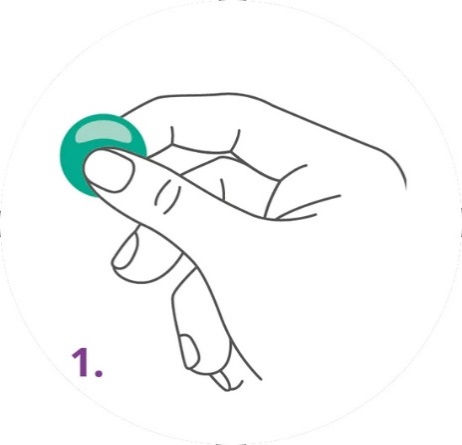 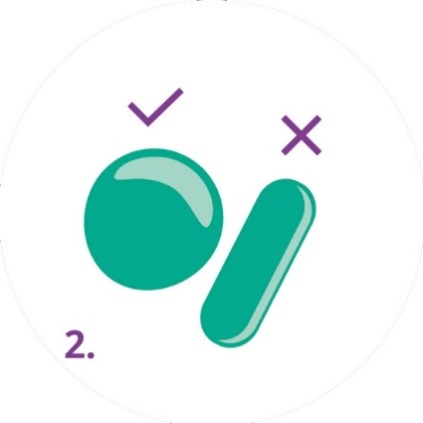 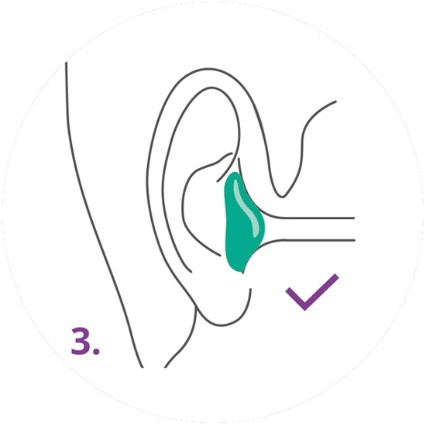 Špunt důkladně hněťte, aby se zahřál, dokud nebude lehce tvarovatelnýVytvarujte špunt do kuličky. NETVARUJTE špunt do podlouhlého tvaru !Umístěte kuličku do zvukovodu a tvarujte ji prstem, dokud netěsní.